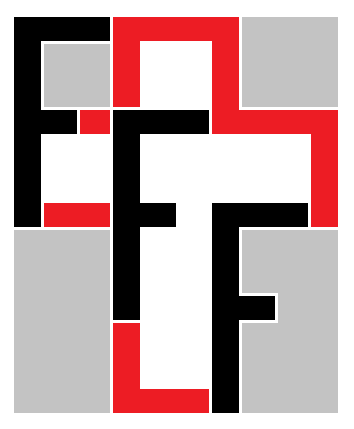            Saint Matthew Parish  Family Faith Formation Registration 2021-2022Last Name ___________________________________________________Address _____________________________________________________Contact 1__________________________ Contact 2 ___________________Phone 1 ___________________________ Phone 2____________________Email 1 ___________________________ Email 2_____________________Are you registered in the parish?   ______Yes _______ No, I would like informationChild(ren) who will be participating in the program -Preschool (ages 3-5) thru 8th gradeFull Name		       	Grade		Age		Birthdate		School_____________________________________________________________________________________________________________________________________________________________________________________________________________________________________________________________________________________________________________Special needs we might need to know to serve your family better:______________________________________________________________________________________________________________________Does anyone in your family require preparation for any sacraments this year?Name			Sacrament needed (Baptism, First Eucharist, Reconciliation)_________________________________________________________________________________________________________________________________________________________________________________Questions: Contact Jackie Noll  	   jnoll@saintmatt.org 	      317-257-4297 x2215